 
ประกาศองค์การบริหารส่วนตำบลหนองปลิง
เรื่อง ประกาศผู้ชนะการเสนอราคา ซื้อเครื่องตบดิน จำนวน ๑ เครื่อง โดยวิธีเฉพาะเจาะจง
-------------------------------------------------------------------- 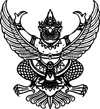  
ประกาศองค์การบริหารส่วนตำบลหนองปลิง
เรื่อง ประกาศผู้ชนะการเสนอราคา ซื้อเครื่องตบดิน จำนวน ๑ เครื่อง โดยวิธีเฉพาะเจาะจง
--------------------------------------------------------------------                ตามที่ องค์การบริหารส่วนตำบลหนองปลิง ได้มีโครงการ ซื้อเครื่องตบดิน จำนวน ๑ เครื่อง โดยวิธีเฉพาะเจาะจง  นั้น
               เครื่องตบดิน ใช้เครื่องยนต์เบนซินหน้ำหนักไม่น้อยกว่า ๘๐ กิโลกรัม แรงบดอัดไม่น้อยกว่า ๕ ตัน ความเร็วในการตบดินไม่น้อยกว่า ๕,๐๐๐ ครั้งต่อนาที ตามบัญชีราคามาตรฐานครุภัณฑ์เดือน มกราคม ๒๕๖๑ จำนวน ๑ เครื่อง ผู้ได้รับการคัดเลือก ได้แก่ หจก.ขอนแก่นการไฟฟ้า สกลนคร (ขายส่ง,ขายปลีก) โดยเสนอราคา เป็นเงินทั้งสิ้น ๒๐,๐๐๐.๐๐ บาท (สองหมื่นบาทถ้วน) รวมภาษีมูลค่าเพิ่มและภาษีอื่น ค่าขนส่ง ค่าจดทะเบียน และค่าใช้จ่ายอื่นๆ ทั้งปวง               ตามที่ องค์การบริหารส่วนตำบลหนองปลิง ได้มีโครงการ ซื้อเครื่องตบดิน จำนวน ๑ เครื่อง โดยวิธีเฉพาะเจาะจง  นั้น
               เครื่องตบดิน ใช้เครื่องยนต์เบนซินหน้ำหนักไม่น้อยกว่า ๘๐ กิโลกรัม แรงบดอัดไม่น้อยกว่า ๕ ตัน ความเร็วในการตบดินไม่น้อยกว่า ๕,๐๐๐ ครั้งต่อนาที ตามบัญชีราคามาตรฐานครุภัณฑ์เดือน มกราคม ๒๕๖๑ จำนวน ๑ เครื่อง ผู้ได้รับการคัดเลือก ได้แก่ หจก.ขอนแก่นการไฟฟ้า สกลนคร (ขายส่ง,ขายปลีก) โดยเสนอราคา เป็นเงินทั้งสิ้น ๒๐,๐๐๐.๐๐ บาท (สองหมื่นบาทถ้วน) รวมภาษีมูลค่าเพิ่มและภาษีอื่น ค่าขนส่ง ค่าจดทะเบียน และค่าใช้จ่ายอื่นๆ ทั้งปวงประกาศ ณ วันที่  ๖ สิงหาคม พ.ศ. ๒๕๖๒